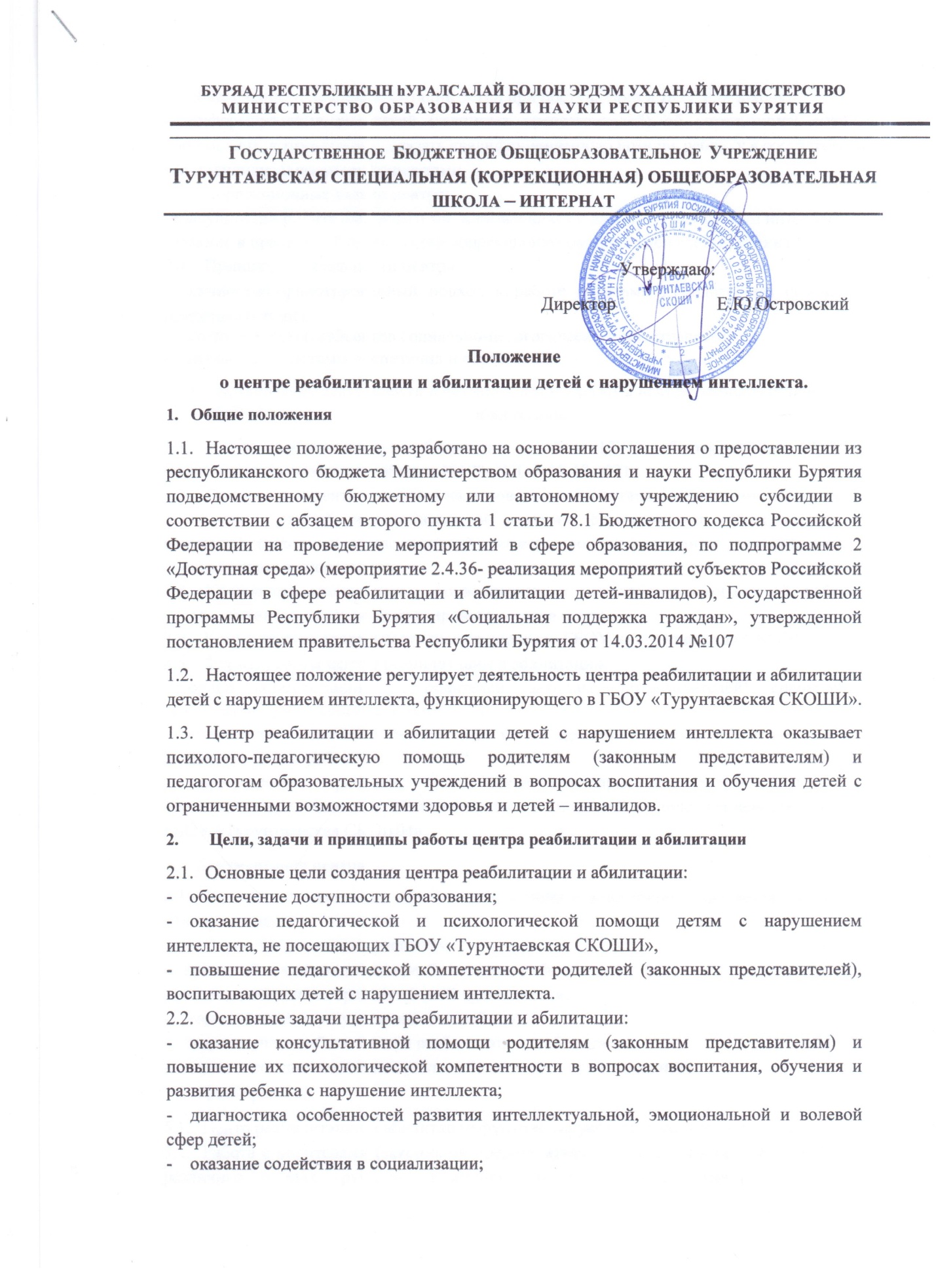 обеспечение успешной адаптации детей при поступлении в ДОУ или школу;информирование родителей (законных представителей) об учреждениях системы образования, которые могут оказать квалифицированную помощь ребенку в соответствии с его индивидуальными особенностями.Коррекционные задачи центра:-консультации родителей, педагогов занимающихся с детьми с нарушением интеллекта; -помощь в правильной организации коррекционно-развивающей среды ребенка.Принципы деятельности центра:личностно-ориентированный подход к работе с детьми и родителями (законными представителями);сотрудничество субъектов социально-педагогического пространства;открытость системы воспитания и образования.Организация деятельности и основные формы работы центра реабилитации иабилитации.Центр реабилитации и абилитации на базе ГБОУ «Турунтаевская СКОШИ» открывается на основании приказа №172- ОД от 28.12.2021.Организация центра строится на основе взаимодействия с педагогами, психологами, логопедами, олигофренопедагогами и другими специалистами. Консультирование родителей (законных представителей) может проводиться одним или несколькими специалистами одновременно.Количество специалистов, привлекаемых к психолого-педагогической работе в центре, определяется исходя из кадрового состава центра.Координирует деятельность центра директор ГБОУ «Турунтаевская СКОШИ».Формы работы центра реабилитации и абилитации:очные консультации для родителей (законных представителей), специалистов организаций, работающих с детьми с ОВЗ;совместные занятия с родителями и их детьми с целью обучения способам взаимодействия с ребенком;мастер-классы, тренинги, практические семинары для родителей (законных представителей), педагогов образовательных учреждений с привлечением специалистов ГБОУ «Турунтаевская СКОШИ».Документация центраВедение документации центра реабилитации и абилитации выделяется в отдельное делопроизводство.Перечень документации центра:приказ об открытии центра реабилитации и абилитацииплан проведения образовательной деятельности;годовой отчет о результативности работы;журнал учета работы центра реабилитации и абилитации.журнал посещаемости консультаций, мастер-классов, тренингов;Режим работыЦентр реабилитации и абилитации функционирует в течение учебного года.Работа с родителями (законными представителями) и детьми в центре проводится в различных формах: групповых и индивидуальных. Индивидуальная работа с детьми организуется в присутствии родителей (законных представителей). Содержание деятельности центра может включать разные формы: консультации, практические занятия, семинары, отчет.Регистрация обращений в центр ведётся в журнале.Обязанности по выполнению заявок возлагаются на штатных работников центра приказом руководителя.3а получение услуг в центре реабилитации и абилитации плата не взимается.Результативность работы центра определяется отзывами и наличием обобщённого методического материала.Заключительные положенияНастоящее Положение вступает в действие с момента издания приказаИзменения и дополнения вносятся в настоящее Положение не реже одного раза в 5 лет и подлежат утверждению директора .Срок действия положения не ограничен. Данное положение действует до принятия нового.